Dyslexia Therapy Program                                                      New Applicant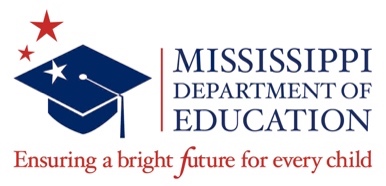 SCHOLARSHIP APPLICATION         Returning Student
2020-2021 School YearPlease send the completed application and attachments (Certified Mail Return Receipt Requested) to:STUDENT INFORMATIONSTUDENT INFORMATIONSTUDENT INFORMATIONSTUDENT INFORMATIONSTUDENT INFORMATIONSTUDENT INFORMATIONSTUDENT INFORMATIONSTUDENT INFORMATIONSTUDENT INFORMATIONSTUDENT INFORMATIONSTUDENT INFORMATIONSTUDENT INFORMATIONSTUDENT INFORMATIONStudent Full NameStudent Full NameStudent Full NameStudent Full AddressStudent Full AddressStudent Full AddressStudent Full AddressStudent Full AddressStudent DOBMSIS IDEntering Grade (2020-2021)Entering Grade (2020-2021)Entering Grade (2020-2021)Parent Full NameParent Full NameParent Full AddressParent Full AddressParent Full AddressParent Full AddressParent E-Mail AddressParent E-Mail AddressParent E-Mail AddressParent E-Mail AddressParent E-Mail AddressParent E-Mail AddressPhonePREVIOUS SCHOOL INFORMATIONThe information provided should reflect where the student has been in attendance for the 2019-2020 School Year.PREVIOUS SCHOOL INFORMATIONThe information provided should reflect where the student has been in attendance for the 2019-2020 School Year.PREVIOUS SCHOOL INFORMATIONThe information provided should reflect where the student has been in attendance for the 2019-2020 School Year.PREVIOUS SCHOOL INFORMATIONThe information provided should reflect where the student has been in attendance for the 2019-2020 School Year.PREVIOUS SCHOOL INFORMATIONThe information provided should reflect where the student has been in attendance for the 2019-2020 School Year.PREVIOUS SCHOOL INFORMATIONThe information provided should reflect where the student has been in attendance for the 2019-2020 School Year.DistrictSchool  Enrollment DateEnrollment DateWithdrawal DateWithdrawal DatePROSPECTIVE SCHOOL INFORMATIONInformation provided should reflect where the student will be in attendance for the 2020-2021 School Year.PROSPECTIVE SCHOOL INFORMATIONInformation provided should reflect where the student will be in attendance for the 2020-2021 School Year.PROSPECTIVE SCHOOL INFORMATIONInformation provided should reflect where the student will be in attendance for the 2020-2021 School Year.PROSPECTIVE SCHOOL INFORMATIONInformation provided should reflect where the student will be in attendance for the 2020-2021 School Year.PROSPECTIVE SCHOOL INFORMATIONInformation provided should reflect where the student will be in attendance for the 2020-2021 School Year.PROSPECTIVE SCHOOL INFORMATIONInformation provided should reflect where the student will be in attendance for the 2020-2021 School Year.PROSPECTIVE SCHOOL INFORMATIONInformation provided should reflect where the student will be in attendance for the 2020-2021 School Year.PROSPECTIVE SCHOOL INFORMATIONInformation provided should reflect where the student will be in attendance for the 2020-2021 School Year.PROSPECTIVE SCHOOL INFORMATIONInformation provided should reflect where the student will be in attendance for the 2020-2021 School Year.PROSPECTIVE SCHOOL INFORMATIONInformation provided should reflect where the student will be in attendance for the 2020-2021 School Year.PUBLIC SCHOOLDistrict NameDistrict NamePUBLIC SCHOOLPublic School NamePublic School NamePublic School NamePUBLIC SCHOOLPublic School PhonePublic School PhonePublic School PhoneEnrollment DateEnrollment DateSPECIAL PURPOSE NON-PUBLIC SCHOOLSPECIAL PURPOSE NON-PUBLIC SCHOOL   New Summit, North (Greenwood)   New Summit, North (Greenwood)   New Summit, North (Greenwood)   New Summit, North (Greenwood)   3D School, Petal   3D School, Petal   3D School, Petal   3D School, PetalSPECIAL PURPOSE NON-PUBLIC SCHOOLSPECIAL PURPOSE NON-PUBLIC SCHOOL   New Summit (Jackson)   New Summit (Jackson)   New Summit (Jackson)   New Summit (Jackson)   3D School, Gulf Coast   3D School, Gulf Coast   3D School, Gulf Coast   3D School, Gulf CoastSPECIAL PURPOSE NON-PUBLIC SCHOOLSPECIAL PURPOSE NON-PUBLIC SCHOOL   New Summit, South (Hattiesburg)   New Summit, South (Hattiesburg)   New Summit, South (Hattiesburg)   New Summit, South (Hattiesburg)   Magnolia Speech School (Jackson)   Magnolia Speech School (Jackson)   Magnolia Speech School (Jackson)   Magnolia Speech School (Jackson)SPECIAL PURPOSE NON-PUBLIC SCHOOLSPECIAL PURPOSE NON-PUBLIC SCHOOL   Oxford University School (Oxford)   Oxford University School (Oxford)   Oxford University School (Oxford)   Oxford University School (Oxford)SPECIAL PURPOSE NON-PUBLIC SCHOOLSPECIAL PURPOSE NON-PUBLIC SCHOOLSchool PhoneSchool PhoneSchool PhoneEnrollment DateEnrollment DateRequired Documentation Must be Attached to this ApplicationRequired Documentation Must be Attached to this ApplicationRequired Documentation Must be Attached to this ApplicationRequired Documentation Must be Attached to this ApplicationRequired Documentation Must be Attached to this ApplicationRequired Documentation Must be Attached to this ApplicationThe student has received an evaluation and has a diagnosis of dyslexia determined by 
a licensed psychometrist, psychologist, or speech language pathologist as specified in Miss. Code § 37-173-15.The student has received an evaluation and has a diagnosis of dyslexia determined by 
a licensed psychometrist, psychologist, or speech language pathologist as specified in Miss. Code § 37-173-15.The student has received an evaluation and has a diagnosis of dyslexia determined by 
a licensed psychometrist, psychologist, or speech language pathologist as specified in Miss. Code § 37-173-15.The student has received an evaluation and has a diagnosis of dyslexia determined by 
a licensed psychometrist, psychologist, or speech language pathologist as specified in Miss. Code § 37-173-15.  Yes        No  Yes        NoDocumentation of Acceptance and Enrollment into new school is provided.     Documentation of Acceptance and Enrollment into new school is provided.     Documentation of Acceptance and Enrollment into new school is provided.     Documentation of Acceptance and Enrollment into new school is provided.       Yes        No  Yes        NoParent/Legal Guardian Signature	Parent/Legal Guardian Signature	DateDateDateMDE Office Use OnlyMDE Office Use OnlyMDE Office Use OnlyDate ReceivedApproved         Denied  Date Notification SentReason for Denial:Reason for Denial:Reason for Denial: